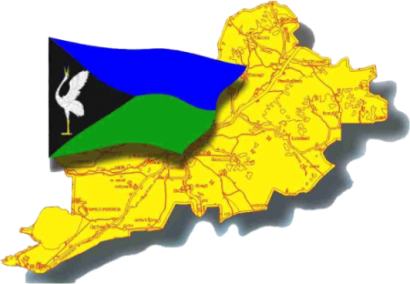 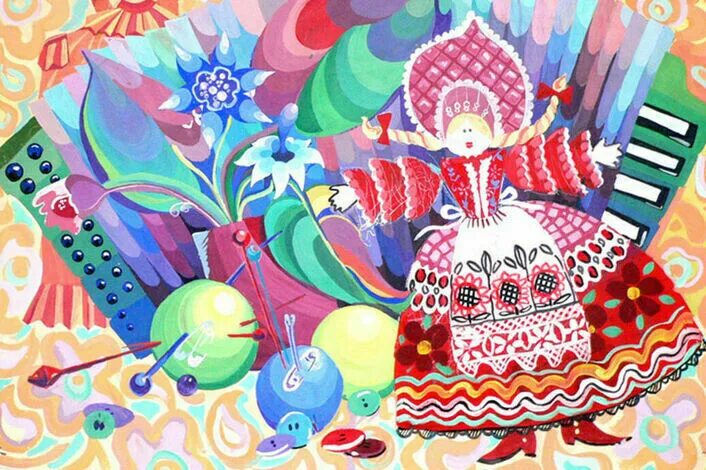 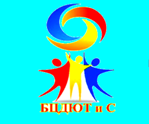       Комитет образования и молодёжной политики администрации муниципального района "Борзинский  район"Муниципальное учреждение дополнительного образования "Борзинский центр детско - юношеского  творчества и спорта"	 Дополнительная общеобразовательная общеразвивающая программа «Волшебные ручки» декоративно-прикладного творчества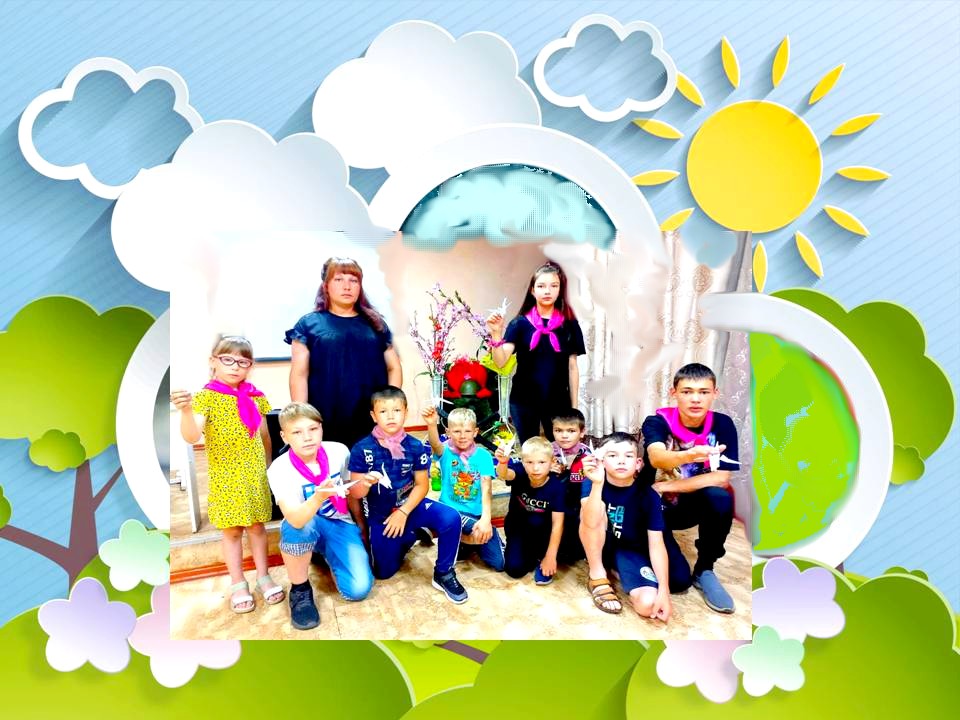 Возраст учащихся:  от 5 до 8 лет. Срок реализации: 1 год.Уровень реализации: базовый.Направленность: художественная.Автор - составитель программы: Носкова Марина Сергеевна.             Город Борзя, 2022 годСодержаниеРаздел №1. Комплекс основных характеристик программы……………................31.1. Пояснительная записка……………………………………………..………………...31.2  Цель и задачи………….…………..………………………………………………......51.3 Содержание программы…………………………………………..……………….......51.4 Планируемые результаты…………………………………………………..................9Раздел № 2. Комплекс организационно-педагогических условий реализации программы…………………………………………………………………………………102.1 Календарный учебный график ………………….………...………………………......102.2 Условия реализации программы…………………………………………....................15                 2.3 Формы аттестации...........................................................................................................172.4 Оценочные материалы……………………………………………………....................182.5 Литература и интернет-источники…………………………………………………....19   Приложения……………………………………………………………………...................21№ 1 Диагностические материалы………………………………………… .......................21  № 2 Мониторинг……………………………………………………………......................27Раздел № 1. Комплекс основных характеристик программы1.1 Пояснительная записка. Модифицированная  дополнительная общеобразовательная общеразвивающая программа «Волшебные ручки» художественной направленности разработана на основе авторских программ: Баранова И.В. «Золотые ручки», Васильевой С.А. «Рукотворный мир» -  в соответствии с нормативно-правовыми документами: - Федеральный закон № 273- ФЗ от 29.12.2012 года «Об образовании в Российской Федерации».- Концепция развития дополнительного образования детей в РФ до 2030 года. (Утверждена  Распоряжением Правительства РФ от 31.03.2022 года № 678-р.)- Федеральный национальный проект «Успех каждого ребенка» (утвержден от 07.12.2018г.).- Приказ Министерства просвещения Российской Федерации  от 09.11.2018 года № 196 «Об утверждении Порядка организации и осуществления образовательной деятельности по дополнительным общеобразовательным программам».-Методические рекомендации по проектированию дополнительных общеобразовательных общеразвивающих программ № 09-3242 от 18.11.2015 года.Уровень усвоения программы - базовый. Актуальность программы определяется тем, что в последние годы повышается интерес к изделиям ручной работы, креативным видам декоративно-прикладного творчества. Работа по данной программе предоставляет возможность детям в условиях детского объединения  в полной мере реализовать свои творческие способности и в дальнейшем использовать их в повседневной жизни.  Новизна программы  состоит в том, что данная программа создает для обучающих перспективу творческого роста, личностного развития. Расширение и углубление содержания по основам декоративно-прикладного искусства многосторонне раскрывает художественный образ изделия,  основы художественного изображения, связь народной художественной культуры с общечеловеческими ценностями. Одновременно осуществляется развитие творческого опыта обучающихся в процессе собственной художественно-творческой активности.       Программа вводит ребенка в удивительный мир творчества, дает возможность поверить в себя, в свои способности, предусматривает развитие у обучающихся изобразительных, художественно-конструкторских способностей, нестандартного мышления, творческой индивидуальности.Педагогическая целесообразность программы заключается в том, что пробуждает интерес к декоративно-прикладному искусству, способствует овладению теоретическими знаниям и практическим умениями и навыками работы с различными материалами в разных техниках  и направлена на воспитание художественно-эстетического вкуса, развивает творческую активную деятельность, содействует формированию всестороннего  развития личности. Направленность. Программа имеет художественную направленность,    формирует систему знаний, умений и навыков в области декоративно-прикладного искусства. Адресат программы: учащиеся в возрасте от 5 до 8 лет.Период с 5 до 8 лет считается «детством».Психологические особенности этого  возраста в том, что  дети начинают смещать фокус от взаимоотношений с родителями к сверстникам, развивают социальные связи, приучаются к правилам группы, законам и нормам.Меняется мышление: ребенок уже может осмысливать ситуацию  творчески, гибко. Мышление становится более абстрактным, дети начинают понимать метафоры и двойное значение слов.Физическое  особенности детей этого возраста: подвижность, энергичность, быстрый рост, невозможность переносить длительные периоды напряженной деятельности.Эмоциональные особенности: развивается система оценок, собственную оценку заслоняет оценка взрослого. Объем и сроки обучения. Количество учебных часов  – 144 часа, 1 год обучения. С 01.09. 2022 г. по 31.05.2023 г., - 36 учебных недель, общее количество часов 144, учебных занятия 144.Форма обучения – очная, с  возможным  применением дистанционных технологий.Особенности организации образовательного процесса Образовательный процесс осуществляется в детской студии, которая является важной моделью социального воспитания. Данная форма позволяет организовать творческую, духовно-практическую деятельность, способствующую самоутверждению, творческому развитию каждого студийца. Состав учащихся постоянный. Занятия групповые. Набор носит свободный характер.  Режим занятий. Занятия проводятся 2 раза в неделю по 2 часа. Согласно СанПиН учебные занятия проводятся  продолжительностью 2 занятия по 45 мин. в день, с переменой между учебными занятиями  10 мин. В неделю - 2 занятия с перерывом в один день.1.2  Цель : развитие личности учащихся средствами декоративно-прикладного творчества.Задачи: предметные:- познакомить   учащихся с видами, свойствами, способами обработки бумаги, картона, пластмассы  и других материалов;- расширить знания учащихся в области декоративно-прикладного искусства;- обучить учащихся технологическим приёмам работы с разными материалами и инструментами, правилами безопасной работы с ними.Используется диагностическое задание  ( приложение № 1,  стр.25- 29). метапредметные:-развивать художественный вкус, фантазию, изобретательность, пространственное  воображение;- развивать творческий потенциал учащихся, их познавательную  активность;- развивать коммуникативные и организационные компетентности учащихсяИспользуется диагностическое задание  (приложение № 1, стр.25 - 29) личностные:- формировать общественную активность личности, гражданскую позицию через участие учащихся в конкурсах, акциях и других формах различного уровня;- воспитывать нормы общения, культуру труда, желание творить красоту своими руками; - воспитывать  любовь к родной стране и своей малой родине, уважение к истории своего края;- развивать коммуникативные и организационные компетентности учащихся.Используется диагностическое задание  (приложение №1, стр.28) 1.3 Содержание программы.   Учебный план1.Организационное занятие (2 часа).Теоретическая часть. Задачи и содержание занятий на учебный год. Правила внутреннего распорядка и личной гигиены.Техника безопасности при работе с разными материалами и инструментами Подготовка места к работе.2. Работа с природным  материалом  (20 часов).Теоретическая часть: материалы, инструменты. Приемы и техники работ. Практическая часть: сбор природного материала, изучение листьев, шишек, веточек, семян растений. Наклеивание листьев, семян на бумагу. Изготовление поделок из природного материала на картоне, бумаге: поделка  «Белочка», панно «Осенняя сказка». Поделки с применением пластилина: «Гномики», «Ёжик». 3. Коллаж (24 часа).Теоретическая часть.Основы коллажа. Основные понятия. Материалы и инструменты для композиций коллажа.Практическая часть. Изготовление коллажей с применением различных техник и материалов.  Рельефный коллаж в технике "терра" из искусственных ракушек «Морское дно». Декоративный коллаж «Сердце» с применений макаронных изделий. Коллаж из бумаги: Бумажный коллаж «Попугай», выполненный в технике    наклеивания обрывков цветной бумаги на картон, бумажный коллаж «Моя мама», выполненный в технике наклеивания вырезанных кусочков цветной бумаги в форме портрета мамы. Флористический коллаж «Фантазия» в декоративном стиле, с использованием сухих или искусственных цветов, гофрированной бумаги, бусин и лент.  Бумажный коллаж «Котенок», выполненный в технике   наклеивания рваных и разных по форме кусочков газет или журналов на картон в форме котенка. Бумажный коллаж «Лошадка», выполненный в технике наклеивания на эскиз лошади (нарисованная на картоне) ровных кусочков цветной бумаги. Флористический коллаж  «Букет»  в декоративном стиле с применением засушенных  цветов, бисера лент и крафтовой бумаги.4.Работа с бросовым материалом  (20 часов).Теоретическая часть. Беседа «Использование бросового материала в творчестве».  Материалы  и  инструменты. Практическая часть. Изготовление поделок из пробок, крышек. Поделки из пробок. «Олененок» (используются пробки, шпажки, фломастеры, лента узкая атласная); изготовление новогодних игрушек (используются футляр от киндер-сюрприза, лента атласная, фломастеры, декоративный блеск). Изготовление мозаики из скорлупы «Совунья»,  раскрашивание скорлупы, наклеивание на картон в форме совы (коллективная работа). Изготовление  изделий из коробок «Ногодний почтовый ящик» (используются коробка, цветная бумага, декоративный блеск, мишура). Поделка «Зайчик» из одноразовых тарелок, ватных дисков.  Панно «Новогодняя сказка» из одноразовых вилок, ложек, посуды, бутылочек, баночек.5. Пластилинография (58 часов). Теоретическая часть: историческая справка, правила работы с пластилином. ТБ. Виды пластилина и его свойства. Азбука лепки. Практическая часть: выполнение работы в технике прямой пластилинографии.  Изготовление панно: «Полевые цветы», «Времена года»,  «Мой четвероногий друг», «Аквариум», картин: «Чудо-дерево», «Бабочка», поделки «Панда» (используется пластилин и картон). Выполнение работ в технике модульной пластилинографии: коллективная работа «В сказочном лесу», картина «Жар-птица», поделки: «Ежик», «Масленица»,   панно «Узор» ( используется пластилин, картон).  Выполнение работ в технике мозаичной пластинографии. Изготовление поделок: «Зайчик»,«Цветы», «Черепаха»,  панно «Россия  - моя страна» (Флаг, Герб), картин:  «Весна», «Ландыши». Выполнение работ в технике контурной пластилинографии: создание коллективной работы «Сказочные герои», поделки: «Звезда», «Виноград», «Лиса», «Космос». Выполнение объемных поделок с применением различных материалов (картон, бумага, крупа, бусины): поделки: «Пасхальное яйцо», «Чудо-животные», «Ваза», «Петушок», «Слоник». 6.  Праздничный калейдоскоп (18 часов).Теоретическая часть. 5 октября – День учителя. Беседа  «Профессия – учитель».Практическая часть. Объект труда: поздравительная открытка.Теоретическая часть. 1 января – Новый год.  Беседа: «Новогодние традиции украшать интерьер».Практическая часть. Объект труда: новогодние украшения, карнавальные маски и шапочки, поздравительные открытки.Теоретическая часть. 7 января – Рождество. Беседа «Что такое Рождество».Практическая часть. Объект труда: поздравительные открытки.Теоретическая часть. 23 февраля – День защитника Отечества.  Беседа «Есть такая профессия – Родину защищать».Практическая часть. Объект труда: поздравительные открытки и подарки для пап.Теоретическая часть. 8 марта – Международный женский день. Беседа «Когда  и как появился праздник 8 Марта».Практическая часть. Объект труда: поздравительные открытки и подарки для мам.Теоретическая часть. Христианская Пасха. Беседа «Народные традиции празднования Пасхи».Практическая часть. Объект труда: пасхальные украшения.Теоретическая часть. 12 апреля – День космонавтики. Беседа «Полёт к другим планетам».Практическая часть. Объект труда: макет космической ракеты. Коллективная работа.Теоретическая часть. 1 Мая – День весны и труда. Беседа «Новые первомайские традиции».Практическая часть. Объект труда: цветы и флажки.Теоретическая часть. 9 мая – День Победы. Беседа «9 мая 1945 года».Практическая часть. Объект труда: праздничный плакат и подарки.7. Итоговое занятие     (2 часа). Выставка лучших работ. Награждение.1.4 Планируемые результаты.Предметные:- получены знания учащихся о видах, свойствах, способах обработки бумаги, картона, пластмассы  и других материалов;- расширены знания учащихся в области декоративно-прикладного искусства;- учащиеся овладели технологическими приёмами работы с разными материалами и инструментами, усвоили правила  безопасной работы с ними; виды декоративно-прикладного искусства;	- эстетично оформляют изделия; - умеют  выполнять творческие проекты. Метапредметные результаты:- развиты художественный вкус, фантазия, изобретательность, пространственное  воображение;-  познавательно-творческая активность характерна для большинства учащихся:- освоены ключевые компетенции (улучшены коммуникативные и организационные компетенции учащихся, ценностно-смысловые, общекультурные, социально-трудовые).Личностные:- сформирована активная личность, гражданская позиция учащегося через участие в международных, всероссийских, региональных, муниципальных и учрежденческих конкурсах, акциях и других формах работы (участие не менее 50% учащихся, достижение результативности не менее 10% учащихся – победители и призеры);- осознанное, уважительное и доброжелательное отношение к другому человеку, сформированное желание творить красоту своими руками;- сформированы  основы гражданской идентичности – чувство гордости за свою страну, малую родину.Раздел №2.  Комплекс организационно-педагогических условий  реализации программы2.1 Календарный учебный графикНачало учебного года: 1 сентября 2022 г. Окончание учебного года: 31 мая 2023 г. Продолжительность учебного года: с 01.09.2022 г. по 31.05.2023 г.Продолжительность учебных периодов:     В каникулярное время работа студии осуществляется в соответствии с дополнительной общеобразовательной общеразвивающей программой и планами организационно-массовой работы. Нерабочие праздничные дни: 4 ноября, 31 декабря, 1-8 января, 23-26 февраля, 8 марта, 1 мая, 8 - 9 мая.                                     Календарный учебный график2.2 Условия реализации программыКадровые Программу реализует Носкова Марина Сергеевна, педагог дополнительного образования.  Методические материалы Во время реализации программы большое внимание уделяется диагностике наращивания творческого потенциала учащихся с целью определения уровня развития  знаний, умений и навыков. Диагностика результативности  дополнительной общеобразовательной общеразвивающей программы «Волшебные ручки» разработана по методическим рекомендациям Степанова Е.Н.,    практическому пособию Буйловой Л.Н. и Клёновой Н.В.  Компьютерные презентации.«Декупаж», «Пластилин вместо красок и карандашей», «Флористический коллаж», «Коллаж из ракушек», «Мастерская Нового года», «Поделки из крупы», «Изделия из пуговиц». Дидактический, наглядный материал. Ксерокопии, рисунки, таблицы, технологические карты, трафареты, шаблоны, образцы поделок, схемы, узоры; - иллюстративный материал по разделам программы: декупаж, коллаж, с тканью, бросовым материалом;- демонстрация готовых работ: разных видов изделий в разных техниках - методическую копилку игр (для физкультминуток и на сплочение детского коллектива);- материал для диагностики усвоения программы: тесты, перечень вопросов.Музыкальные произведения:  песни  «Маленькая страна», «Мы-дети солнца», «Дорогою добра»; спокойная музыка для релаксации.Методы обученияВедущими методами  в организации творческой деятельности в студии являются: беседа, практическая работа,  творческий  проект и другие. В целях активизации познавательной деятельности использую такие формы работы, как:  конкурсы, выставки, праздники, занятия – фантазии, мастер - классы, интеллектуальные,  развивающие, познавательные  и другие  виды игр.Педагогические технологии: дифференцированного обучения, здоровьесберегающие, личностно-ориентированного обучения, проектная деятельность, игровые, технологии творческой деятельности.Программа основана на единых подходах и принципах:- принцип доступности и последовательности;- принцип сознательности и активности;- принцип прочности в овладении знаниями, умениями, навыками;- принцип индивидуального подхода к учащимся;- использование нестандартных форм и методов организации;- рациональное сочетание разных видов деятельности;- обеспечение психологического комфорта учащихся.Информационные условия- методический ресурс: сайт http do_ dyus.borz.zabedu.ru; -комплекс информационных образовательных ресурсов, в том числе цифровые образовательные ресурсы;-совокупность технологических средств, информационных и коммуникационных технологий;-система современных педагогических технологий дополнительного образования, обеспечивающих обучение в современной информационно-образовательной среде.Региональный навигатор, сайт  учреждения dyussh.borzya.@mail.ru      Материально-технические    Занятия студии «Волшебные ручки» проводятся в отдельном  кабинете, отвечающем санитарно-гигиеническим нормам; в сухом, с естественным доступом воздуха, легко проветриваемом и  с достаточным освещением кабинете, в котором имеются образцы поделок, готовые шаблоны, действующая выставка творческих работ учащихся. Красивое оформление кабинета, чистота и порядок в нем, правильно организованные рабочие места имеют большое воспитательное значение. Все это дисциплинирует учащихся, способствует повышению культуры труда и творческой активности. Учебное оборудование кабинета включает комплект мебели (столы, стулья, шкафы, стеллажи), инструменты и приспособления, хранящиеся отдельно и  в определенном порядке, компьютер.Инструменты и приспособления: простой  карандаш, линейка, фломастеры, цветные краски, портновский мел, ножницы, кисточки для клея и красок, иголки, шаблоны. Материалы: бумага цветная, самоклеющаяся бумага, ватман,  копировальная бумага, альбом, картон, ткань, клей, нитки, шерстяная пряжа, кожа, мешковина, береста, корни, ветки, семена, листья, сушёные цветы, шишки, скорлупа орехов и яиц, спичечные коробки, картонные коробки, пластмассовые бутылки, пенопласт, поролон.Система поощренияНаграждение дипломом, грамотой, сертификатом.Помещение фотографии в галерею одаренных детей.Благодарность родителям (законным представителям).2.3 Формы аттестации Аттестация учащихся проводится по безотметочной системе оценивания. Знания, умения и навыки учащихся оцениваются по уровням: высокий, средний и низкий.С целью определения уровня освоения учащимися  программы «Волшебные ручки» и соотнесения полученного  результата с целью программы, проводится отслеживание и фиксация результатов освоения дополнительной общеобразовательной общеразвивающей программы.Формы отслеживания и фиксации образовательных результатов: аналитическая справка, готовая работа, грамота, диплом, свидетельство, сертификат, благодарственное письмо, журнал посещаемости, материал анкетирования и тестирования, фотография, отзыв учащихся и родителей (законных представителей).Формы предъявления и демонстрации образовательных результатов: аналитический материал по итогам проведения психологической диагностики, аналитическая справка, выставка, готовое изделие, демонстрация моделей, диагностическая карта, защита творческих работ, конкурс, открытое занятие, итоговый отчет.2.4 Оценочные материалыДиагностические материалы. Творческое задание :Диагностические задания Торсуновой М.М. и Манапова Е. Н.Уровень воспитанности (приложение №1, стр.28, методика Н.П. Капустина)Мониторинг уровня обучения (приложение № 2, таблица 1, стр.34)Мониторинг уровня воспитанности (приложение № 2, таблица 2, стр. 37)2.5 Литература и интернет-источникиСписок литературы для педагога1. Богатеева З.А «Чудесные поделки из бумаги». М: 2020.2. Буйлова Л.Н., Кленова Н.В., Степанов Е.Н.,  Методические рекомендации. 2021.3. Волков И. «Приобщение школьников к творчеству». М: Просвещение, 2020.4. Гульянц Э.К. «Учите детей мастерить». Просвещение, 2020.Данкевич Е.В. «Лепим из соленого теста» Издательский дом «Кристалл», 2021.5. Корчикова О.В. «Детское прикладное творчество»  Ростов на Дону: Феникс, 2020.6.Нагибина М.И. «Чудеса из ткани своими руками», Ярославль, 2021.7. Панфилова Т.Ф. «Обучение детей работе с природными материалами» М: Школьная пресса, 2020.8. Практическое пособие. Авторы: Буйлова Л.Н., Кленова Н.В. Методические рекомендации. Степанов Е.Н., 2021.9. Соловьева Л.Н. «Русский сувенир». М., «Интербук – бизнес» 2020.10. Черный И. В. «Забавные поделки к праздникам» М., Айрис, «Пресс»2020.Список  литературы для учащихся1. Афонькин С. Ю. «Уроки оригами в школе и дома» М.: Издательство «Аким», 2021.3. Богатеева З.А. «Чудесные поделки из бумаги» М.: Просвещение, 2020.2.  Румянцева, Е.А Простые поделки из пластилина. Серия: "Внимание: дети!" 2020.4. Шкицкая, И. О. Пластилиновые картины. Издательство Феникс. 2019.Интернет-ресурсы для педагога«История декоративно-прикладного творчества» Информационный ресурс: http://3ys.ru/istoriya-dekorativno-prikladnogo-iskusstva/dekorativno-prikladnoe-iskusstvo.html 2020. Мастер-класс по изготовлению декоративного панно из гофрокартона . Информационный ресурс: https://infourok.ru/master-klass-po-izgotovleniyu-dekorativnogo-panno-iz-gofrokartona-vesna-1935699.html  2020.Сайт «Мастера рукоделия» Информационный ресурс:  http://www.mastera-rukodeliya.ru/2021. Сайт «Рукоделка» Информационный ресурс: http://www.rukodelka.ru. 2020.Сайт «Ниточка» Информационный ресурс:  http:/nitochka.zхб./component/ion.com. 2021.Фокина Л.В. Пособие «Декоративно-прикладное искусство» Феникс. Информационный ресурс: http:// turbobit.net  2021.Интернет- ресурсы для родителей (законных представителей)Сайт «Страна мастеров» Информационный ресурс: http://stranamasterov.ru 2021.    Приложение № 1Диагностические материалы1. Творческое задание1. Цветовое восприятие. На столе перемешаны цветные карточки от темного до самого светлого цвета. Задача: нужно выбрать 8 карточек зеленого цвета с разной степенью выраженности на нем зеленого оттенка. Разложить карточки по порядку от менее до более зеленых. Оценка результатов зависит от точности раскладывания цветов, чем она выше – тем выше способность цветовосприятия.2. Изготовить из полосок цветной бумаги игрушку по своему замыслу. Рассказать о ней.Критерии оценки изготовления поделкиНизкий уровень – изготавливает поделку с помощью педагога; изделие выполнено недостаточно качественно.Средний уровень – изготавливает поделку без помощи педагога; копирует изделие у сверстников; изделие внешне привлекательно, выполнено достаточно качественно.Высокий уровень – учащийся самостоятельно выбирает тему, замысел, умеет планировать свои действия, выбирать интересное, необычное цветовое решение, доводить начатое дело до конца, изделие выполнено аккуратно.  2.Творческое задание Для определения уровня творческих способностей учащихсяНапример:  самостоятельно выполнить аппликацию из цветной бумаги на тему:- «Золотая осень».- «Здравствуй, школа».- «Мой любимый цветок» и др. Выполненные работы оцениваются по следующим критериям.1. Самостоятельность в работе: - самостоятельное выполнение работ; (8-10 б.);- выполнение работ с помощью педагога (5-7 б.); - не может выполнить задание (1-4 б.).2. Цветовое решение:-  гармоничность цветовой гаммы (8-10 б.); - необычное цветовое решение  богатство сближенных оттенков (5-7 б.) -  не гармоничность цветовой гаммы (1-4б.)3. Креативность:  - оригинальное исполнение работы, сложность в передачи форм (8-10 б.); - владение изобразительными навыками, самостоятельность замысла (5-7 б.); -  слабое владение изобразительными навыками, требуется помощь педагога (1-4б.).4. Качество исполнения:  - изделие аккуратное (8-10 б.); - содержит небольшие дефекты (5-7 б.); - содержит грубые дефекты (1-4б.).5. Оригинальность работы: - оригинальность темы,  использование разных вариаций (8-10 б.); -  однотипность (5-7 б.);  - простейшее выполнение работы (1-4 б.)Результаты полученных баллов суммируются и заносятся в таблицу. Итоговая сумма баллов определяет уровень творческих способностей.Высокий уровень – 40 – 50 балловСредний уровень – 30 – 39 балловНизкий уровень – 15 – 25 балловВыводы:Определение уровня творческих способностей обучающихся в группе на начальном этапе обучения необходим педагогу для того, чтобы он смог подобрать соответствующий  уровень сложности заданий для каждого ребенка. Также педагог будет иметь представление об общей картине творческих способностей  учащихся,  сможет проследить их динамику роста. Задание № 1 «Петушок».Цель: выявить  умение лепить петуха, добиваться большей точности в передаче основной формы, характерных деталей  и коллективно обдумывать расположение птицы на подставке.Материалы: пластилин, дощечки для лепки, стеки, салфетки, игрушка петушок, картинки с изображением цыплёнка и курицы.Инструкция к проведению. Дети вместе с педагогом рассматривают петушка, из каких частей состоит тело петушка. Педагог объясняет: «Разомнем пластилин желтого цвета и скатаем шарик, немного сузив его с одного края, это будет туловище петушка.Затем из пластилина красного цвета нужно скатать три небольших шарика, это будет гребешок петушка. После этого берем пластилин белого и черного цвета, хорошенько мнем его, нужно скатать два небольших шарика белого цвета и два маленьких шарика черного цвета, далее соединяем их, это глаза петушка.Далее из пластилина красного цвета раскатываем небольшую колбаску, согнув колбаску пополам. прикрепляем ее между глаз, клюв готов.Из пластилина зеленого цвета раскатываем две колбаски, затем сплющиваем их, крылья петушка готовы. Из пластилина желтого, красного и зеленого цвета раскатываем колбаски разных размеров, соединяем их с одного края, хвост петушка готов. Затем из пластилина оранжевого цвета раскатаем две колбаски и один край немного нужно сплющить, далее берем стек и оформляем лапки петушка». Что ты можешь рассказать о своем петушке?Задание № 2 «Пасхальное яйцо».Цель: закрепить умения рисования детей пластилином; наносить небольшие кусочки пластилина на основу и растирать их в нужном направлении;  продолжать учить детей смешивать пластилин разных цветов, наносить один цвет на другой, делая работу более выразительной.Материал: иллюстрации с изображением праздника Пасхи, набор пластилина, стеки, подкладной лист, салфетка для рук на каждого ребенка.Инструкция к проведению. Берем маленький кусочек, хорошо разминаем, накладываем его на силуэт предмета и размазываем по всей основе большим или указательным пальцем. Стараемся, чтобы слой был тонким, гладким. Так выполняется вся работа, далее по желанию детей украшается пасхальная открытка.Задание № 3 «Цветы».Цель: закреплять умение учащихся работать с пластилином на горизонтальной плоскости: отщипывание, скатывание, разглаживание по готовой поверхности.Материалы: картон с контурным рисунком или без него, стека, подкладной лист, салфетки.Инструкция к проведению. Скатать из белого пластилина 8 одинаковых шариков и расположить по кругу нужного размера. Теперь каждый шарик нужно особым образом примазать, оставляя внешнюю часть пластилинового шарика выпуклой и направляя движение пальца к центру круга (получится примазанная пластилиновая капелька). В середину цветков прижать шарики из желтого пластилина. Из пластилина зеленого цвета скатываем длинную колбаску – стебель цветка, прижать ее к фону. Из этого же пластилина формируем листья и с помощью стеки вырезаем «зубчики», характерные листику ромашки и «рисуем» прожилки.Задание № 4  «Черепаха».Цель. Выявить умения детей лепить из пластилина различные формы предметов.Материал: пластилин, дощечки, стеки, большая доска, игрушка черепаха.Инструкция к проведению.  Дети вместе с педагогом  рассматривают черепаху, беседуют о ней. Педагог  предлагает рассказать, из каких частей состоит ее тело. После этого педагог объясняет, как лепить черепаху. Он берет кусок  пластилина, делит его на три части: большую, поменьше и еще меньше. Из большого куска лепит панцирь с туловищем — скатывает шар, а затем слегка его сплющивает. Второй кусок пластилина он делит на две части и из каждой скатывает длинные цилиндры, сгибает их пополам и присоединяет к нижней части туловища — это лапы; из оставшегося маленького куска делает голову в виде овала и небольшой хвостик.
После объяснения педагог предлагает детям подумать, что будет делать черепаха. Каждый должен придумать что-то свое: черепаха может ползти — лапы раздвинуть в разные стороны; может испугаться — тогда голову, хвост и лапы она прячет под панцирь и т. д.Вопрос "Что ты можешь рассказать о своей черепахе?"Низкий уровень. Ребенок не активен, выполняет работу без особого желания, нет новизны и оригинальности в работе, выполняет задание по образцу, с ошибками; слабо развита ручная умелость и  моторика рук, координация движений, гибкость  пальцев рук,  нет точности ручных движений.  Ребенок не может самостоятельно работать с пластилином и тестом, испытывает трудности в изготовлении основных форм из теста, затрудняется в работе с пластилином,  самостоятельно не может применять основные приемы лепки, затрудняется в соединении нескольких частей  в цельный образ и передачи пропорций, сформированы не все технические навыки.Речь является вспомогательным средством общения; преимущественно использует невербальные средства общения: мимику, жесты, затрудняется в речевом выражении, общении, имеются  нарушения в речи. Расширение кругозора, познавательные интересы ситуативны, участвует в наблюдениях, исследованиях организованных взрослым, но не проявляет ярких познавательных чувств, затрудняется в обобщении полученных знаний,  если проявляет  самостоятельность, то малопродуктивную, сам не может достичь качественного результата деятельности.Средний уровень. Ребенок активен, есть интерес к данному виду деятельности, но выполняет работу по указанию педагога, внесение новых замыслов случайно,  ручная умелость развита не достаточно,  нет согласованности  в координации движений  пальцев рук.  Ребенок целенаправленно лепит, самостоятельно или прибегая к помощи взрослого, соединяет несколько частей в цельный образ,  используя разные способы лепки, может нарушать пропорции, знает и соблюдает последовательность лепки, сформированы технические навыки, но может выполнить действия  неточно, требует напоминаний взрослого. Речь является ведущим средством общения, но средства общения не достаточно выразительны, затрудняется в речевом выражении, обобщении полученных знаний.  Расширение кругозора: проявляет познавательный интерес к непосредственно воспринимаемым объектам,  с интересом наблюдает за окружающим, для обобщения результатов нуждается в помощи взрослого, самостоятельно действует в повседневной обстановке.Высокий уровень. У ребенка повышенный интерес, творческая активность, субъективная новизна, оригинальность и вариативность  как способов решения творческой задачи, так и результата детского творчества; хорошо развита  ручная умелость и моторика рук, гибкость пальцев и сила ручных мышц, согласованность координация движений обеих рук;   самостоятельно владеет приемами лепки, знает и соблюдает последовательность лепки, правильно передает пропорции, знает и соблюдает последовательность выполнения лепки, составляет простые композиции, не испытывает отрицательные эмоции при неудачах, обращаясь за помощью к педагогу, сформированы технические навыки (действует комбинированным и конструктивным способами  с цельным куском теста и пластилина). Использует речь как ведущее средство общения, принимает участие в групповой беседе,  внимательно слушает, отвечает на вопросы педагога, богатый словарный запас, активный в общении, в речи отражает результаты наблюдений. Расширение кругозора: проявляет яркий, познавательный интерес к воспринимаемым объектам, испытывает удовольствие от процесса познания   нового, задает много  вопросов познавательного характера, самостоятельно действует в повседневной обстановке.Критерии оценкиВысокий 8-10 балловСредний 5- 7 баллов4.Уровень воспитанности По каждому качеству выводится одна среднеарифметическая оценка. В результате каждый ученик имеет 5 оценок.Оценка результатов:5 – всегда4 – часто3 – редко2 – никогда1 – у меня другая позицияЗатем 5 оценок складываются и делятся на 5. Средний балл и является условным определением уровня воспитанности.Средний балл5 — 4,5 – высокий уровень (в)4,4 – 4 – хороший уровень (х)3,9 – 2,9 – средний уровень (с)Сводный лист данных изучения уровня воспитанностиВ студии________ учащихся______ имеют высокий уровень воспитанности______ имеют хороший уровень воспитанности______ имеют средний  уровень воспитанности                                                                                                       Приложение № 2МониторингМониторинг результатов обучения                                                                                                                                                        Таблица 1                                                                                                                                                         Таблица 2Рассмотрена  на научно -  методическом советеПротокол № 14 от 20.05.2022 г. Утверждаю:Директор МУ ДО "БЦДЮТиС"Н.А.ПанфиловаПринята на педагогическомсовете МУ ДО "БЦДЮТиС"Протокол № 4 от 27.05.2022 г.               Приказ № 37 от 31.05.2022 г.  Уровень сложностиГоды обученияМинимальный возраст учащихсяМинимальный количественный состав группыМаксимальное количество человек в группеБазовый уровень1 год обучения5 лет12 человек15 человек№Название раздела, темыКоличество часовКоличество часовКоличество часовФормы аттестации, контроля№Название раздела, темыВсегоТеорияПрактикаФормы аттестации, контроля1.Организационное занятие211Задачи и содержание занятий на учебный год. Правила внутреннего распорядка и личной гигиены.Техника безопасности при работе с разными материалами и инструментами. Подготовка места к работе.Изготовление поделки на свободную тему.211Опрос Анкетирование.2.Работа с природным материалом.202182.12.2Материалы, инструменты.Приемы и техники работ. Наклеивание листьев на бумагу.Изготовление поделок из природного материала на картоне, бумаге. 8122612НаблюдениеПрактическая работа3.Коллаж242223.13.23.33.4Основы коллажа.Коллаж из ракушекИзготовление коллажа с применением различных техник.Бумажный коллаж.Коллаж из макаронных изделий.Флористический коллаж. 8244422624442Наблюдение Практическая работа4.Работа с бросовым материалом202184.14.24.34.4Беседа об использовании бросового материала в творчестве.Поделки из пробок и крышек.Изготовление мозаики из скорлупы.Изготовление изделий из коробок.Панно из пластиковых ложек, вилок и одноразовых тарелок. 224661112465БеседаНаблюдениеПрактическая работа5.Пластилинография.5810485.15.25.35.45.55.6Историческая справка.Правила работы с пластилином. ТБ. Виды пластилина и его свойства. Азбука лепки. Выполнение работ в технике прямой пластилинографии.Выполнение работ в технике модульной пластилинографии.Выполнение работ в технике мозаичной пластинографии.Выполнение работ в технике контурной пластилинографии.Выполнение объемных поделок с применением различных материалов (картон, бумага, крупа, бусины)2121014101012222111081289БеседаПрактическая работаНаблюдениеПрактическая работаБеседа.Контрольное занятие Выставка.6.Праздничный калейдоскоп18216 6.5 октября – День учителя.1 января – Новый год.7 января – Рождество 23 февраля – День защитника Отечества.8 марта – Международный женский день.Апрель – Христианская Пасха.12 апреля – День космонавтики.1 мая – День весны и труда.9 мая – День Победы.13212232211122122222Творческий проектВыставкаПроектВыставка7.Итоговое занятиеВыставка лучших работ. Награждение.211Выставка Итого:Итого:14420124Учебный периодГод обученияПериодКоличество недельКоличество днейI полугодиеПервый год обученияс 01.09.2022 г.по 31.12.2022 г.16         64II полугодиеПервый год обученияс 09.01.2023 г.по 31.05.2023 г.20         80ИтогоИтогоИтого36 недель         144№ п/пМесяцЧислоВремя прове-дения занятийФорма занятияКоличество часовТема занятияМесто проведенияФорма контроля1. 2.Сентябрь06.09.08.09.2022г10.00 -11.30.Вводное занятиеБеседа221. Организационноезанятие (2 ч.)Техника безопасности при работе с разными материалами.Изготовление поделки на свободную тему.2.Работа с природным материалом. (18 час)МОУ «ООШ № 26» города Борзя-2АнкетированиеОпросНаблюдение.3.4.СентябрьСентябрь13.09.202215.092022г Беседа Занятие-викторина22Сбор природного материала,  материалы, инструменты. Приемы и техники работ. НаблюдениеПрактическая работа56.Сентябрь 20.09.22.092022гПрактическая работа22Изготовление поделок из природного материала на картоне, бумаге. Поделка «Гномики».7.8.9.10.Сентябрь27.09.29.09202204.1006.102022гПрактическая работа2222Наклеивание листьев на бумагу, картон.Поделки «Белочка», «Ежик».Панно «Осенняя сказка».Наблюдение Коллективная работа.11.12.Октябрь11.10.2022г13.10.2022гПрактическая работа223. Коллаж. (24 час.)Основы коллажа. Коллаж из искусственных ракушек «Морское дно».Наблюдение13.14.15.16.Октябрь18.10.2022г20.10.202225.10.27.10.2022Проверочное занятие2222Коллаж из макаронных изделий «Сердце».Бумажный коллаж «Попугай».Флористический коллаж «Фантазия»Бумажный коллаж. «Моя мама»НаблюдениеФронтальный опросНаблюдение17.18.Ноябрь 01.11.03.11.2022Учебная игра22 Бумажный коллаж «Котенок»Наблюдение практическая работа.19.20.Ноябрь 08.11.10.11.2022гЗанятие фантазии и творчества22Бумажный коллаж «Лошадка».БеседаНаблюдение практическая работа21.22.Ноябрь15.11.17.11.2022гПрактическое занятие22Флористический коллаж с элементами ракушек «Морское дно».Наблюдение практическая работа23.24.25.Ноябрь 22.11.24.1129.112022гПрактическое занятие224. Работа с бросовым материалом. (20 час.) Поделки из пробок.Изготовление новогодних игрушек.БеседаНаблюдениеПрактическая работа26.27.Декабрь 06.12.08.12.2022гПрактическое занятие22Изготовление мозаики из скорлупы.Беседа практическая работа28.29.Декабрь 13.12.15.12.2022гСамостоятельная работа22Изготовление изделий из коробок.Практическая работа30.31.Декабрь 20.12.22.12.2022гБеседа22Поделка зайчик из одноразовых тарелок, ватных дисков.НаблюдениеПрактическая работа32.33.Декабрь27.12.29.122022гПрактическое занятие22Панно «Новогодняя сказка», из одноразовых вилок, ложек, посуды.Творческий проект.3435.Январь2023г.10.01.12.01.2023гКомбинированное занятие225. Пластилинография. (58ч.)Историческая справка. Правила ТБ при работе с пластилином. Виды пластилина и его свойства, инструменты.Рассказ, беседа, опрос 36.37.ЯнварьЯнварь17.01.19.01.2023Практическая работа22Выполнение работ в технике прямой пластилинографии, изготовление панно «Полевые цветы», «Времена года»Коллективный мини-проект38.39.Январь24.01.26.01.2023гПрактическая работа22Выполнения поделки «Мой четвероногий друг», картина «Чудо-дерево».Проект40.Январь31.01.2023гСамостоятельная работа2Выполнение работы поделки «Панда», картина «Бабочка».Наблюдение41.42.Февраль07.02.09.022023гЗанятие-фантазия22Выполнение панно «Аквариум», коллективная работа «В сказочном лесу». Наблюдение43.44.Февраль14.02.16.02.2023гИгра-путешествие22Выполнить картину «Жар-птица».Поделка «Ежик».НаблюдениеПрактическая работа45.46.47.Февраль21.02.24.0228.02.2023гУчебная игра222Выполнить панно «Узор», поделка «Масленница», поделка «Зайчик».ОпросТестирование48.49.Март07.09.09.03.2023гТематические задания22Изготовление поделки «Цветы», Поделка «Черепаха».Наблюдение50.51.Март14.03.16.03.2023гКомбинированное занятие22Панно из пластилина на тему: «Россия моя страна», флаг, герб.Опрос с элементами игры52.53.Март21.03.23.03.2023гЗанятие-фантазия22Картина на тему «Весна», «Ландыши».Контрольный срез54.55.Март28.03.30.03.2023гИгра-путешествие22Создание коллективной работы «Сказочные герои».Наблюдение56.57.Апрель04.04.06.04.2023гБеседаИгра22Изготовление поделки «Виноград», «Лиса» (шишка, пластилин) .НаблюдениеПрактическая работа58.59.Апрель11.04.2023г13.04.2023гВикторина22Поделка на тему«Космос», поделка «Пасхальное яйцо».НаблюдениеПрактическая работа60.Апрель18.04.2023гПроект2Создание коллективной работы «Чудо-животные».НаблюдениеПрактическая работа61.62Апрель20.04.2023г25.04.2023гБеседа22Поделки в технике квиллинг «Котенок», «Зайчик».НаблюдениеПрактическая работа63.Апрель27.04.2023гБеседа2Поделки в технике квиллинг. Коллективная работа «Цветочная поляна»НаблюдениеПрактическая работа64.Май04.05.06.052023гПроект221 мая – День весны.Практическая работа66.Май08.05.11.052023гПроектная работа229 Мая - День Победы.Творческий проект68.Май16.05.2023гПрезента-ция2Изготовление поделок из ватных палочек «Барашек»Практическая работа выставка69.70.Май18.05.23.05.2023гБеседа22Изготовление поделки из больших и маленьких пуговиц «Воздушный шар», «Черепашка».НаблюдениеПрактическая работа71.72.Май25.05.30.052023гВыставка22Итоговое занятие.Выставка Лучших работ.Награждение.НаблюдениеИтогоИтогоИтогоИтогоИтого144Название метода и его краткая характеристикаОсобенности деятельности педагогаОсобенности деятельности ребёнкаИнформационно-рецептивный метод - экономный путь передачи информации Предъявление информации, организация действий ребёнка с объектом изучения Восприятие образовательного материала, осознание, запоминание Репродуктивный метод основан на многократном повторении ребёнком информации или способа деятельности Создание условий для воспроизведения представлений и способов деятельности, руководство их выполнением Актуализация представлений, воспроизведение знаний и способов действий по образцам, запоминание Эвристический метод (частично-поисковый) – проблемная задача делится на части – проблемы, в решении которых принимают участие дети (применение представлений в новых условиях) Постановка проблем, предъявление заданий для выполнения отдельных этапов решения проблем, планирование шагов решения, руководство деятельностью детей Восприятие и осмысление задания, актуализация представлений, самостоятельное решение части задачи, запоминание Исследовательский метод направлен на развитие творческой деятельности, на освоение способов решения проблем Составление и предъявление проблемных ситуаций, ситуаций для экспериментирования и опытов Восприятие проблемы, составление плана её решения (совместно с воспитателем), поиск способов, контроль Проектный метод направлен на развитие творческих и познавательных процессов, умения самостоятельно получать знания и применять их в практической деятельности, ориентироваться в информационном пространствеПредъявление информации, организация действий ребёнка с объектом изучения Восприятие образовательного материала, осознание, запоминание №п\пФИ учащегосяФИ учащегосяСамостоятельностьв работеЦветовое решениеКреативностьКачество исполненияОригинальность работыКоличество балловУровень (высокий, средний, низкий)Я оцениваю себяМеня оценивает учительИтоговые оценки1. Любознательность:мне интересно учитьсяя люблю читатьмне интересно находить ответы на непонятные вопросыя всегда выполняю домашнее заданиея стремлюсь получать хорошие отметки2. Прилежание:я старателен в учебея внимателеня самостоятеленя помогаю другим в делах и сам обращаюсь за помощьюмне нравится самообслуживание в школе и дома3. Отношение к природе:я берегу землюя берегу растенияя берегу животныхя берегу природу4. Я и МУДО "БЦДЮТиС"я выполняю правила для учащихсяя добр в отношениях с людьмия участвую в делах студии и Центрая справедлив в отношениях с людьми5. Прекрасное в моей жизни:я аккуратен и опрятеня соблюдаю культуру поведенияя забочусь о здоровьея умею правильно распределять время учебы и отдыхау меня нет вредных привычек№ п/пФамилия, имя уч.ЛюбознательностьЛюбознательностьПрилежаниеПрилежаниеОтношение к природеОтношение к природеЯ и ЦентрЯ и ЦентрПрекрасное  в моей жизниПрекрасное  в моей жизниСредний баллСредний баллУровень воспитанностиУровень воспитанностисампедагогсампедагогсампедагогсампедагогсампедагогсампедагогсампедагогПоказатели  (оцениваемые параметры)КритерииСтепень выраженности оцениваемого качества% / кол-во чел.Методы диагностики1.Теоретическая подготовка детей:1.1. Теоретические знания (по основным разделам учебно-тематического плана программы)Соответствие теоретических знаний программным требованиям- минимальный уровень (овладели менее чем ½ объема знаний);СобеседованиеТестирование,Анкетирование,Наблюдение,Итоговая работа,1.Теоретическая подготовка детей:1.1. Теоретические знания (по основным разделам учебно-тематического плана программы)Соответствие теоретических знаний программным требованиям- средний уровень (объем освоенных знаний составляет более ½);СобеседованиеТестирование,Анкетирование,Наблюдение,Итоговая работа,1.Теоретическая подготовка детей:1.1. Теоретические знания (по основным разделам учебно-тематического плана программы)Соответствие теоретических знаний программным требованиям- максимальный уровень (дети освоили практически весь объем знаний, предусмотренных программой)СобеседованиеТестирование,Анкетирование,Наблюдение,Итоговая работа,1.2. Владение специальной терминологиейОсмысленность и правильность использования - минимальный уровень (избегают употреблять специальные термины);Собеседование,Тестирование,Опрос,Анкетирование,Наблюдение1.2. Владение специальной терминологиейОсмысленность и правильность использования - средний уровень (сочетают специальную терминологию с бытовой);Собеседование,Тестирование,Опрос,Анкетирование,Наблюдение1.2. Владение специальной терминологиейОсмысленность и правильность использования - максимальный уровень (термины употребляют осознанно и в полном соответствии с их содержанием)Собеседование,Тестирование,Опрос,Анкетирование,Наблюдение2. Практическая подготовка детей:2.1. Практические умения и навыки, предусмотренные программой (по основным разделам)Соответствие практических умений и навыков программным требованиям минимальный уровень (овладели менее чем ½  предусмотренных умений и навыков);Наблюдения,Итоговые работы,2. Практическая подготовка детей:2.1. Практические умения и навыки, предусмотренные программой (по основным разделам)Соответствие практических умений и навыков программным требованиям- средний уровень (объем освоенных умений и навыков составляет более ½);Наблюдения,Итоговые работы,2. Практическая подготовка детей:2.1. Практические умения и навыки, предусмотренные программой (по основным разделам)Соответствие практических умений и навыков программным требованиям- максимальный уровень (дети овладели практически всеми умениями и навыками,  предусмотренными программой)Наблюдения,Итоговые работы,2.2. Владение специальным оборудованием и оснащениемОтсутствие затруднений в использовании- минимальный уровень (испытывают  серьезные затруднения при работе с оборудованием)Наблюдение2.2. Владение специальным оборудованием и оснащениемОтсутствие затруднений в использовании- средний уровень (работает с помощью педагога)Наблюдение2.2. Владение специальным оборудованием и оснащениемОтсутствие затруднений в использовании - - максимальный уровень (работают самостоятельно)Наблюдение2.3. Творческие навыкиКреативность в выполнении практических заданий- начальный (элементарный, выполняют лишь простейшие практические задания)Наблюдение,Итоговые работы2.3. Творческие навыкиКреативность в выполнении практических заданий- репродуктивный (выполняют задания на основе образца)Наблюдение,Итоговые работы2.3. Творческие навыкиКреативность в выполнении практических заданий- творческий (выполняют практические задания с элементами творчества)Наблюдение,Итоговые работы3. Обшеучебные умения и навыки ребенка:3.1. Учебно-интеллектуальные умения:3.1.1. Умение подбирать и анализировать специальную литературуСамостоятельность в подборе и анализе литературы минимальный (испытывают серьезные затруднения, нуждаются в помощи и контроле педагога)Наблюдение,Анкетирование,3. Обшеучебные умения и навыки ребенка:3.1. Учебно-интеллектуальные умения:3.1.1. Умение подбирать и анализировать специальную литературуСамостоятельность в подборе и анализе литературы- средний (работают с литературой с помощью педагога и родителей)Наблюдение,Анкетирование,3. Обшеучебные умения и навыки ребенка:3.1. Учебно-интеллектуальные умения:3.1.1. Умение подбирать и анализировать специальную литературуСамостоятельность в подборе и анализе литературы- максимальный (работают самостоятельно)Наблюдение,Анкетирование,3.1.2.  Умение пользоваться компьютерными источниками информацииСамостоятельность в пользованииУровни по аналогии с п. 3.1.1.- минимальныйНаблюдение,Опрос,3.1.2.  Умение пользоваться компьютерными источниками информацииСамостоятельность в пользовании-среднийНаблюдение,Опрос,3.1.2.  Умение пользоваться компьютерными источниками информацииСамостоятельность в пользовании-максимальныйНаблюдение,Опрос,3.1.3. Умение осуществлять учебно - исследовательскую работу (рефераты, самостоятельные учебные исследования, проекты и т.д.)Самостоятельность в учебно-исследовательской работеУровни по аналогии с п. 3.1.1.- минимальныйНаблюдение,Беседа,Инд. Работа,3.1.3. Умение осуществлять учебно - исследовательскую работу (рефераты, самостоятельные учебные исследования, проекты и т.д.)Самостоятельность в учебно-исследовательской работе-среднийНаблюдение,Беседа,Инд. Работа,3.1.3. Умение осуществлять учебно - исследовательскую работу (рефераты, самостоятельные учебные исследования, проекты и т.д.)Самостоятельность в учебно-исследовательской работе-максимальныйНаблюдение,Беседа,Инд. Работа,3.2. Учебно -коммуникативные умения: 3.2.1. Умение слушать и слышать педагогаАдкватность восприятия информации, идущей от педагогаУровни по аналогии с п. 3.1.1.- минимальныйНаблюдения,Опрос,3.2. Учебно -коммуникативные умения: 3.2.1. Умение слушать и слышать педагогаАдкватность восприятия информации, идущей от педагога-среднийНаблюдения,Опрос,3.2. Учебно -коммуникативные умения: 3.2.1. Умение слушать и слышать педагогаАдкватность восприятия информации, идущей от педагога-максимальныйНаблюдения,Опрос,3.2.2. Умение выступать перед аудиториейСвобода владения и подачи подготовленной информацииУровни по аналогии с п. 3.1.1.- минимальныйнаблюдения3.2.2. Умение выступать перед аудиториейСвобода владения и подачи подготовленной информации-среднийнаблюдения3.2.2. Умение выступать перед аудиториейСвобода владения и подачи подготовленной информации-максимальныйнаблюдения3.3. Учебно-организационные умения и навыки:3.3.1. Умение организовать свое рабочее (учебное) местоСамостоятельно готовят и убирают рабочее место Уровни по аналогии с п. 3.1.1.- минимальныйНаблюдение3.3. Учебно-организационные умения и навыки:3.3.1. Умение организовать свое рабочее (учебное) местоСамостоятельно готовят и убирают рабочее место -среднийНаблюдение3.3. Учебно-организационные умения и навыки:3.3.1. Умение организовать свое рабочее (учебное) местоСамостоятельно готовят и убирают рабочее место -максимальныйНаблюдение3.3.2. Навыки соблюдения ТБ в процессе деятельностиСоответствие реальных навыков соблюдения ТБ программным требованиям- минимальный уровень (овладели менее чем ½  объема навыков соблюдения ТБ);Наблюдение3.3.2. Навыки соблюдения ТБ в процессе деятельностиСоответствие реальных навыков соблюдения ТБ программным требованиям- средний уровень (объем освоенных навыков составляет более ½);Наблюдение3.3.2. Навыки соблюдения ТБ в процессе деятельностиСоответствие реальных навыков соблюдения ТБ программным требованиям- максимальный уровень (освоили практически весь объем навыков)Наблюдение3.3.3. Умение аккуратно выполнять работуАккуратность и ответственность в работе- удовлетворительно- хорошо-отличноНаблюдение,Итоговые работыПоказатели  (оцениваемые параметры)КритерииСтепень выраженности оцениваемого качества% / кол-во чел.Методы диагностики1.Организационно-волевые качества:1.1. ТерпениеСпособность выдерживать нагрузки, преодолевать трудности-терпения хватает меньше чем на ½ занятиянаблюдение1.Организационно-волевые качества:1.1. ТерпениеСпособность выдерживать нагрузки, преодолевать трудности- терпения хватает больше чем на ½ занятиянаблюдение1.Организационно-волевые качества:1.1. ТерпениеСпособность выдерживать нагрузки, преодолевать трудности- терпения хватает на все занятиенаблюдение1.2. ВоляСпособность активно побуждать себя к практическим действиям- волевые усилия побуждаются извненаблюдение1.2. ВоляСпособность активно побуждать себя к практическим действиям- иногда самими детьминаблюдение1.2. ВоляСпособность активно побуждать себя к практическим действиям- всегда самими детьминаблюдение1.3. СамоконтрольУмение контролировать свои поступки- находятся постоянно под воздействием контроля извненаблюдение1.3. СамоконтрольУмение контролировать свои поступки- периодически контролируют себя саминаблюдение1.3. СамоконтрольУмение контролировать свои поступки- постоянно контролируют себя саминаблюдение2. Ориентационные качества:2.1. СамооценкаСпособность оценивать себя адекватно реальным достижениям- завышеннаянаблюдение2. Ориентационные качества:2.1. СамооценкаСпособность оценивать себя адекватно реальным достижениям-заниженнаянаблюдение2. Ориентационные качества:2.1. СамооценкаСпособность оценивать себя адекватно реальным достижениям- нормальнаянаблюдение2.2. Интерес к занятиям в д/оОсознанное участие детей в освоении образовательной программы- интерес продиктован извненаблюдение2.2. Интерес к занятиям в д/оОсознанное участие детей в освоении образовательной программы- интерес периодически поддерживается самимнаблюдение2.2. Интерес к занятиям в д/оОсознанное участие детей в освоении образовательной программы- интерес постоянно поддерживается самостоятельнонаблюдение3. Поведенческие качества:3.1. КонфликтностьОтношение детей к столкновению интересов (спору) в процессе взаимодействия- периодически провоцируют конфликтыНаблюдениенаблюдение3. Поведенческие качества:3.1. КонфликтностьОтношение детей к столкновению интересов (спору) в процессе взаимодействия- в конфликтах не участвуют, стараются их избегатьНаблюдениенаблюдение3. Поведенческие качества:3.1. КонфликтностьОтношение детей к столкновению интересов (спору) в процессе взаимодействия- пытаются самостоятельно уладитьНаблюдениенаблюдение3.2. Тип сотрудничества (отношение детей к общим делам д/о)Умение воспринимать общие дела, как свои собственные- избегают участия в общих делахнаблюдение3.2. Тип сотрудничества (отношение детей к общим делам д/о)Умение воспринимать общие дела, как свои собственные- участвуют при побуждении извненаблюдение3.2. Тип сотрудничества (отношение детей к общим делам д/о)Умение воспринимать общие дела, как свои собственные- инициативны в общих делахнаблюдение